AssignmentsYOU found it and it is in the correct order   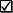 Grade 
assigned by me6.1 Perpendicular and Angle Bisectors     Practice: p306 #1-3, 7-13odd, 21, 23, 26, 33, 35, 37, 38/106.2 Bisectors of Triangles     Practice: p315 #1-3, 5, 7, 13, 15, 18, 25-26, 29, 31, 40, 47, 51/106.3 Medians and Altitudes of Triangles     Practice: p324 #1,2, 11-15, 19, 27, 29-31, 33, 35, 41, 47, 54, 55/106.4 The Triangle Midsegment Theorem     Practice: p333 #1, 2, 6-9, 19, 20, 22, 25, 28, 29/106.5 Indirect Proof and Inequalities in One Triangle     Practice: p340 #1-7, 11, 13, 17, 23-31odd, 35, 37, 43, 49/106.6 Inequalities in Two Triangles     Practice: p347 #1, 2, 6-12, 15-23 odd, 28/106 Chapter Review     Practice: p350 #1-18 all/106 Notes/6You must turn in this checklist at the front of your chapter 2 math notebook (penalty of 5 pts).Penalties for assignments being out of orderFinal Grade:/76